Heti feladat4. osztály2020. 04. 06.Határidő: 2020.04.08.Matematika: 3427:4=	3792:8=	7182:5= 	4066:7=	6428:3=8352:5= 	1773:9= 	9831:4=	2748:8=	2691:6=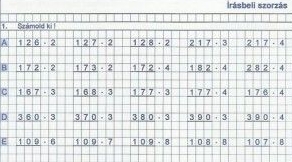 Olvasás: Olvasókönyv. 174-178. olvasni, aláhúzni. A 178. oldalon lévő kiszámoló füzetbe másolása.Fogalmazás: 51. o/ 1 a,b,  2/a, b, c,  52.o/3 a, b.Magyar nyelvi mf: 54.o./14,15,16,17,18, 
55/3,4, 56.o/első négy sor
57.o/6,7.Környezet: Tankönyv 51.o., mf:32/3,4.